Månedsplan for 1. og 2. trinn (Aks tlfnr: 480 42 534)Månedsplan for 1. og 2. trinn (Aks tlfnr: 480 42 534)Månedsplan for 1. og 2. trinn (Aks tlfnr: 480 42 534)Månedsplan for 1. og 2. trinn (Aks tlfnr: 480 42 534)Månedsplan for 1. og 2. trinn (Aks tlfnr: 480 42 534)Viktige beskjeder: Viktige beskjeder: Viktige beskjeder: Viktige beskjeder: Viktige beskjeder: Mandag 11/11Tirsdag 12/11Onsdag 13/11Torsdag 14/11Fredag 15/11Gymsal2.trinn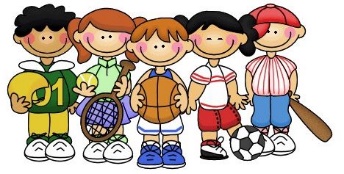 Vi øver til juleavslutningen 1.trinn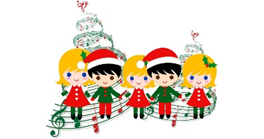 Veving
De som vil kan veve.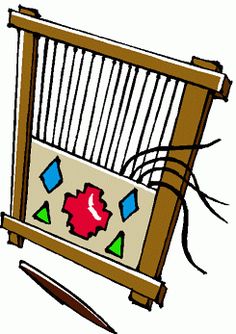 Landhockey kurs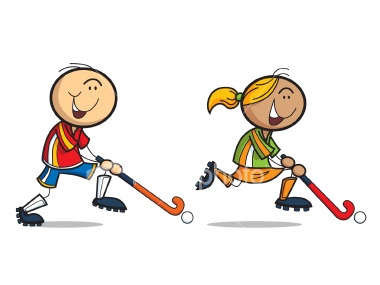 Uteaktiviteter 1.trinn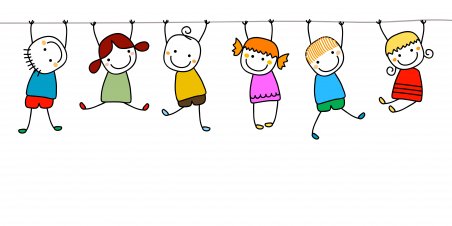 Vi øver til juleavslutningen2.trinn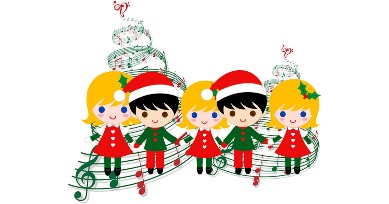 Fargelegge flagg1.trinn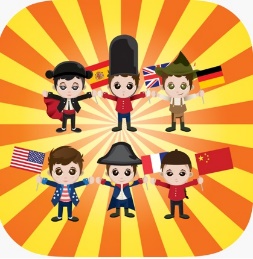 Vi øver til juleavslutningenMånedsplan for 1. og 2.trinn (Aks tlfnr: 480 42 534)Månedsplan for 1. og 2.trinn (Aks tlfnr: 480 42 534)Månedsplan for 1. og 2.trinn (Aks tlfnr: 480 42 534)Månedsplan for 1. og 2.trinn (Aks tlfnr: 480 42 534)Månedsplan for 1. og 2.trinn (Aks tlfnr: 480 42 534)Viktige beskjeder:Viktige beskjeder:Viktige beskjeder:Viktige beskjeder:Viktige beskjeder:Mandag 18/11Tirsdag 19/11Onsdag 20/11Torsdag 21/11Fredag 22/11Gymsal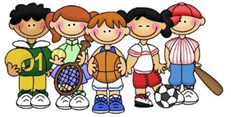 Vi øver til juleavslutningenVi baker pepperkaker1.trinn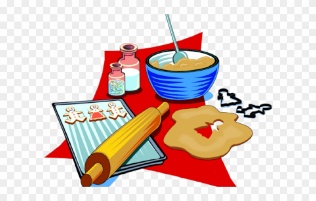 VevingDe som vil kan veve.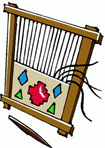 Landhockey kurs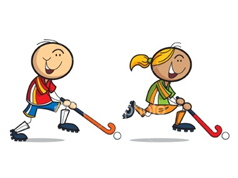 Vi øver til juleavslutningenJuleverkstedBlandet grupper 1.-4.trinn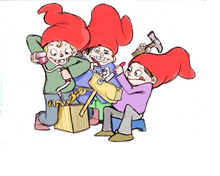 Vi øver til juleavslutningenVi baker pepperkaker2.trinn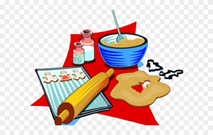 Månedsplan for 1. og 2.trinn (Aks tlfnr: 480 42 534)Månedsplan for 1. og 2.trinn (Aks tlfnr: 480 42 534)Månedsplan for 1. og 2.trinn (Aks tlfnr: 480 42 534)Månedsplan for 1. og 2.trinn (Aks tlfnr: 480 42 534)Månedsplan for 1. og 2.trinn (Aks tlfnr: 480 42 534)Viktige beskjeder:Viktige beskjeder:Viktige beskjeder:Viktige beskjeder:Viktige beskjeder:Mandag 25/11Tirsdag 26/11Onsdag 27/11Torsdag 28/11Fredag 29/11GymsalVi øver til juleavslutningenJuleverkstedBlandet grupper 1.-4.trinnLandhockey kursVi øver til juleavslutningenJuleverkstedBlandet grupper 1.-4.trinn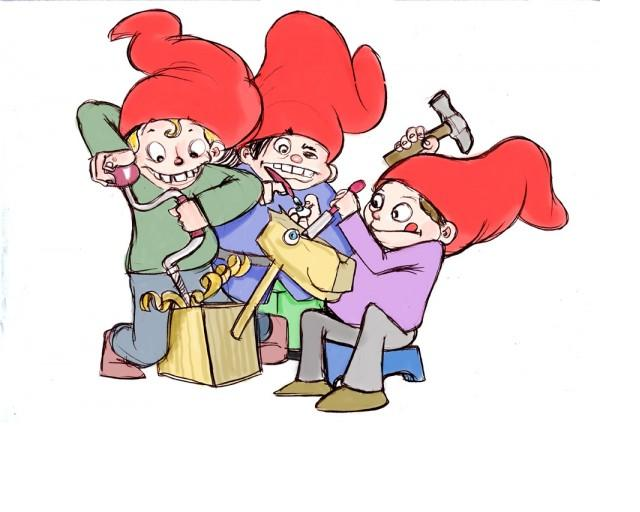 Månedens bursdagsbarn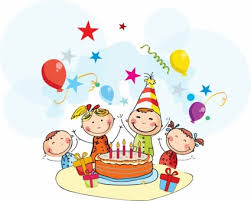 Månedens film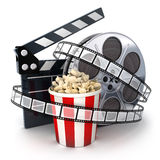 